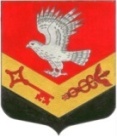 Муниципальное образование«ЗАНЕВСКОЕ   ГОРОДСКОЕ   ПОСЕЛЕНИЕ» Всеволожского муниципального района Ленинградской областиАДМИНИСТРАЦИЯ ПОСТАНОВЛЕНИЕ 23.05.2017 г.				                                       		        № 302дер. ЗаневкаО муниципальной межведомственнойкомиссии по обследованию жилых помещений инвалидов и общего имущества в многоквартирных домах, в которых проживают инвалиды	В соответствии с Федеральным законом от 06.10.2003 № 131-ФЗ «Об общих принципах организации местного самоуправления в Российской Федерации», пунктом 6 Правил обеспечения условий доступности для инвалидов жилых помещений и общего имущества в многоквартирном доме, утвержденных постановлением Правительства Российской Федерации от 09.07.2016 № 649, администрация муниципального образования «Заневское городское поселение» Всеволожского муниципального района Ленинградской области ПОСТАНОВЛЯЕТ: 1. Создать муниципальную межведомственную комиссию по обследованию жилых помещений инвалидов и общего имущества в многоквартирных домах, в которых проживают инвалиды (далее – Комиссия).2. Утвердить:2.1. Положение о Комиссии согласно приложению 1.2.2. Состав Комиссии согласно приложению 2.        3. Настоящее постановление вступает в силу со дня его официального опубликования.        4. Контроль за исполнением настоящего постановления возложить на заместителя главы администрации Мыслина С.В.Глава администрации                                                                                   А.В.ГердийПриложение 1УТВЕРЖДЕНОпостановлением администрацииот 23.05.2017 г. № 302Положениео муниципальной межведомственной комиссии по обследованию жилых помещений инвалидов и общего имущества в многоквартирных домах, в которых проживают инвалиды 1. Муниципальная межведомственная комиссия по обследованию жилых помещений инвалидов и общего имущества в многоквартирных домах, в которых проживают инвалиды (далее - Комиссия), является постоянно действующим коллегиальным органом при администрации муниципального образования «Заневское городское поселение» Всеволожского муниципального района Ленинградской области (далее – администрация, уполномоченный орган) и создается для проведения обследования жилых помещений инвалидов и общего имущества в многоквартирных домах, входящих в состав муниципального жилищного фонда, а также частного жилищного фонда, в которых проживают инвалиды, в целях оценки возможностей их приспособления с учетом потребностей инвалидов в зависимости от особенностей ограничения жизнедеятельности и обеспечения их доступности для инвалидов.2. Комиссия в своей деятельности руководствуется Конституцией Российской Федерации, федеральными конституционными законами, федеральными законами, указами и распоряжениями Президента Российской Федерации, Постановлением Правительства Российской Федерации от 09.07.2016 № 649 «О мерах по приспособлению жилых помещений и общего имущества в многоквартирном доме с учетом потребностей инвалидов», иными постановлениями и распоряжениями Правительства Российской Федерации и нормативными правовыми актами, а также настоящим Положением.3. Основными задачами Комиссии являются:а) рассмотрение планов работы на очередной год по проведению обследования жилых помещений инвалидов и общего имущества в многоквартирных домах, в которых проживают инвалиды;б) рассмотрение принимаемых Комиссией заключений о возможности приспособления жилого помещения инвалида и общего имущества в многоквартирном доме, в котором проживает инвалид, с учетом потребностей инвалида и обеспечения условий их доступности для инвалида или заключений об отсутствии такой возможности (далее - заключения);в) рассмотрение информации о результатах обследования жилых помещений инвалидов и общего имущества в многоквартирных домах, в которых проживают инвалиды.4. Комиссия вправе:а) направлять запросы органам исполнительной власти, органам местного самоуправления, предприятиям, учреждениям, организациям;б) приглашать на заседания Комиссии представителей уполномоченных органов и иных лиц, участвующих в обследовании жилых помещений инвалидов и общего имущества в многоквартирных домах, входящих в состав муниципального жилищного фонда, а также частного жилищного фонда, в которых проживают инвалиды;в) направлять протоколы заседаний Комиссии в уполномоченные органы и организации и получать от них информацию, необходимую для выполнения основных задач, относящихся к сфере деятельности Комиссии.5. Комиссия формируется в составе председателя Комиссии, заместителя председателя Комиссии, членов Комиссии, в том числе ответственного секретаря Комиссии.6. В состав Комиссии включаются представители:а) органов муниципального жилищного контроля;б) органов местного самоуправления, в том числе в сфере социальной защиты населения, в сфере архитектуры и градостроительства;в) общественных объединений инвалидов.К участию в работе комиссии могут привлекаться представители организации, осуществляющей деятельность по управлению многоквартирным домом, в котором располагается жилое помещение инвалида, в отношении которого проводится обследование.7. Председатель Комиссии:а) председательствует на заседаниях Комиссии;б) осуществляет общее руководство деятельностью Комиссии;в) назначает дату, время и место проведения очередного заседания Комиссии;г) утверждает повестку дня заседания Комиссии;д) распределяет обязанности между членами Комиссии;е) представляет Комиссию в органах исполнительной власти, предприятиях, учреждениях, организациях;ж) подписывает протоколы заседаний Комиссии.В отсутствие председателя Комиссии его обязанности исполняет заместитель председателя Комиссии.8. Ответственный секретарь Комиссии:а) осуществляет извещение членов Комиссии о дате и месте проведения заседаний Комиссии и рассматриваемых вопросах;б) организует направление членам Комиссии необходимых материалов к заседанию Комиссии;в) оформляет протоколы заседаний Комиссии;г) осуществляет рассылку протоколов заседаний Комиссии членам Комиссии, органам исполнительной власти, предприятиям, учреждениям, организациям;д) выполняет иные обязанности по поручению председателя Комиссии.9. Заседания Комиссии проводятся по решению председателя Комиссии.10. Члены Комиссии не вправе делегировать свои полномочия иным лицам. В случае невозможности присутствия на заседании член Комиссии обязан направить свое мнение и предложения по рассматриваемым на заседании Комиссии вопросам в письменном виде не позднее чем за 10 рабочих дней до проведения заседания Комиссии.11. Извещение о дате, времени, месте, повестке заседания Комиссии, а также материалы к заседанию Комиссии направляются членам Комиссии в письменной форме не менее чем за 5 рабочих дней до дня проведения заседания Комиссии.12. Заседание Комиссии считается правомочным, если на нем присутствует не менее половины ее членов. Члены Комиссии обладают равными правами при обсуждении рассматриваемых на заседании Комиссии вопросов.13. Решение Комиссии принимается простым большинством голосов присутствующих на заседании членов Комиссии. При равенстве голосов членов комиссии решающим является голос председателя комиссии. В случае несогласия с принятым решением члены комиссии вправе выразить свое особое мнение в письменной форме и приложить его к решению комиссии.14. Решения, принимаемые на заседании Комиссии, оформляются протоколом, который подписывается председателем Комиссии.15. Протокол заседания Комиссии доводится до членов Комиссии и уполномоченных органов и организаций в течение 15 рабочих дней со дня заседания Комиссии.16. Комиссия осуществляет следующие функции:а) осуществляет выезд для проведения обследования жилого помещения инвалида и общего имущества в многоквартирном доме, в котором проживает инвалид;б) обследует жилые помещения инвалидов и общее имущество в многоквартирных домах, в которых проживают инвалиды.17. Обследование проводится в соответствии с планом мероприятий по приспособлению жилых помещений инвалидов и общего имущества в многоквартирных домах, в которых проживают инвалиды, с учетом потребностей инвалидов и обеспечения условий их доступности для инвалидов (далее - план мероприятий) и включает в себя:а) рассмотрение документов о характеристиках жилого помещения инвалида, общего имущества в многоквартирном доме, в котором проживает инвалид (технический паспорт (технический план), кадастровый паспорт и иные документы);б) рассмотрение документов о признании гражданина инвалидом, в том числе выписки из акта медико-социальной экспертизы гражданина, признанного инвалидом;в) проведение визуального, технического осмотра жилого помещения инвалида, общего имущества в многоквартирном доме, в котором проживает инвалид, при необходимости проведение дополнительных обследований, испытаний несущих конструкций жилого здания;г) проведение беседы с гражданином, признанным инвалидом, проживающим в жилом помещении, в целях выявления конкретных потребностей этого гражданина в отношении приспособления жилого помещения;д) оценку необходимости и возможности приспособления жилого помещения инвалида и общего имущества в многоквартирном доме, в котором проживает инвалид, с учетом потребностей инвалида и обеспечения условий их доступности для инвалида.Указанное обследование проводится в соответствии с планом мероприятий, утвержденным администрацией.18. По результатам обследования оформляется акт обследования жилого помещения инвалида и общего имущества в многоквартирном доме, в котором проживает инвалид, в целях их приспособления с учетом потребностей инвалида и обеспечения условий их доступности для инвалида (далее - акт обследования), содержащий:а) описание характеристик жилого помещения инвалида, составленное на основании результатов обследования;б) перечень требований из числа требований, предусмотренных разделами III и IV Правил обеспечения условий доступности для инвалидов жилых помещений и общего имущества в многоквартирном доме, утвержденных постановлением Правительства Российской Федерации от 09.07.2016 № 649, которым не соответствует обследуемое жилое помещение инвалида (если такие несоответствия были выявлены);в) описание характеристик общего имущества в многоквартирном доме, в котором проживает инвалид, составленное на основании результатов обследования;г) выводы Комиссии о наличии или об отсутствии необходимости приспособления жилого помещения инвалида и общего имущества в многоквартирном доме, в котором проживает инвалид, с учетом потребностей инвалида и обеспечения условий их доступности для инвалида с мотивированным обоснованием;д) выводы Комиссии о наличии или об отсутствии технической возможности для приспособления жилого помещения инвалида и (или) общего имущества в многоквартирном доме, в котором проживает инвалид, с учетом потребностей инвалида и обеспечения условий их доступности для инвалида с мотивированным обоснованием;е) перечень мероприятий по приспособлению жилого помещения инвалида и общего имущества в многоквартирном доме, в котором проживает инвалид, с учетом потребностей инвалида и обеспечения условий их доступности для инвалида (далее - мероприятия), определяемый на основании Правил обеспечения условий доступности для инвалидов жилых помещений и общего имущества в многоквартирном доме, утвержденных постановлением Правительства Российской Федерации от 09.07.2016 № 649 с учетом мнения инвалида, проживающего в данном помещении (в случае, если в акте Комиссии сделан вывод о наличии технической возможности для приспособления жилого помещения инвалида и общего имущества в многоквартирном доме, в котором проживает инвалид, с учетом потребностей инвалида и обеспечения условий их доступности для инвалида).Форма акта обследования утверждается Министерством строительства и жилищно-коммунального хозяйства Российской Федерации.18. Перечень мероприятий может включать в себя:а) минимальный перечень мероприятий, финансирование которых осуществляется за счет средств бюджета муниципального образования в соответствии с утвержденными в установленном порядке муниципальными программами, направленными на обеспечение социальной поддержки инвалидов. В результате проведения таких мероприятий жилое помещение инвалида должно быть приведено в соответствие с требованиями, предусмотренными разделом IV Правил обеспечения условий доступности для инвалидов жилых помещений и общего имущества в многоквартирном доме, утвержденных постановлением Правительства Российской Федерации от 09.07.2016 № 649;б) оптимальный перечень мероприятий, финансирование которых может осуществляться за счет средств бюджета муниципального образования в соответствии с утвержденными в установленном порядке муниципальными программами, направленными на обеспечение социальной поддержки инвалидов. В результате проведения таких мероприятий общее имущество многоквартирного дома, в котором проживает инвалид, должно быть приведено в соответствие с требованиями, предусмотренными разделом III Правил обеспечения условий доступности для инвалидов жилых помещений и общего имущества в многоквартирном доме, утвержденных постановлением Правительства Российской Федерации от 09.07.2016 № 649;в) максимальный перечень мероприятий, которые выполняются по специальному заказу инвалида или членов семьи инвалида за счет их средств или средств иных источников финансирования, не запрещенных законодательством Российской Федерации.19. В случае если в акте обследования содержится вывод об отсутствии технической возможности для приспособления жилого помещения инвалида и (или) общего имущества в многоквартирном доме, в котором проживает инвалид, с учетом потребностей инвалида и обеспечения условий их доступности для инвалида, то есть о невозможности приспособления жилого помещения инвалида и (или) общего имущества в многоквартирном доме, в котором проживает инвалид, с учетом потребностей инвалида и обеспечения условий их доступности для инвалида без изменения существующих несущих и ограждающих конструкций многоквартирного дома (части дома) путем осуществления его реконструкции или капитального ремонта, Комиссия выносит решение о проведении проверки экономической целесообразности такой реконструкции или капитального ремонта многоквартирного дома (части дома) в целях приспособления жилого помещения инвалида и (или) общего имущества в многоквартирном доме, в котором проживает инвалид, с учетом потребностей инвалида и обеспечения условий их доступности для инвалида, а уполномоченный орган обеспечивает ее проведение.20. По результатам проверки экономической целесообразности (нецелесообразности) реконструкции или капитального ремонта многоквартирного дома (части дома), в котором проживает инвалид, в целях приспособления с учетом потребностей инвалида и обеспечения условий их доступности для инвалида комиссия по форме, утвержденной Министерством строительства и жилищно-коммунального хозяйства Российской Федерации, принимает решение:а) об экономической целесообразности реконструкции или капитального ремонта многоквартирного дома (части дома), в котором проживает инвалид, в целях приспособления жилого помещения инвалида и (или) общего имущества в многоквартирном доме, в котором проживает инвалид, с учетом потребностей инвалида и обеспечения условий их доступности для инвалида;б) об экономической нецелесообразности реконструкции или капитального ремонта многоквартирного дома (части дома), в котором проживает инвалид, в целях приспособления жилого помещения инвалида и (или) общего имущества в многоквартирном доме, в котором проживает инвалид, с учетом потребностей инвалида и обеспечения условий их доступности для инвалида.21. Результатом работы комиссии является заключение о возможности приспособления жилого помещения инвалида и общего имущества в многоквартирном доме, в котором проживает инвалид, с учетом потребностей инвалида и обеспечения условий их доступности для инвалида или заключение об отсутствии такой возможности. Формы соответствующих заключений утверждаются Министерством строительства и жилищно-коммунального хозяйства Российской Федерации.22. Заключение о возможности приспособления жилого помещения инвалида и общего имущества в многоквартирном доме, в котором проживает инвалид, с учетом потребностей инвалида и обеспечения условий их доступности для инвалида выносится комиссией на основании:а) акта обследования;б) решения комиссии об экономической целесообразности реконструкции или капитального ремонта многоквартирного дома (части дома), в котором проживает инвалид, в целях приспособления жилого помещения инвалида и (или) общего имущества в многоквартирном доме, в котором проживает инвалид, с учетом потребностей инвалида и обеспечения условий их доступности для инвалида, предусмотренного подпунктом «а» пункта 17 Правил обеспечения условий доступности для инвалидов жилых помещений и общего имущества в многоквартирном доме, утвержденных постановлением Правительства Российской Федерации от 09.07.2016 № 649.23. Заключение об отсутствии возможности приспособления жилого помещения инвалида и общего имущества в многоквартирном доме, в котором проживает инвалид, с учетом потребностей инвалида и обеспечения условий их доступности для инвалида выносится комиссией на основании:а) акта обследования;б) решения комиссии об экономической нецелесообразности реконструкции или капитального ремонта многоквартирного дома (части дома), в котором проживает инвалид, в целях приспособления жилого помещения инвалида и (или) общего имущества в многоквартирном доме, в котором проживает инвалид, с учетом потребностей инвалида и обеспечения условий их доступности для инвалида, предусмотренного подпунктом «б» пункта 17 Правил обеспечения условий доступности для инвалидов жилых помещений и общего имущества в многоквартирном доме, утвержденных постановлением Правительства Российской Федерации от 09.07.2016 № 649.24. Заключение об отсутствии возможности приспособления жилого помещения инвалида и общего имущества в многоквартирном доме, в котором проживает инвалид, с учетом потребностей инвалида и обеспечения условий их доступности для инвалида является основанием для признания жилого помещения инвалида в установленном законодательством Российской Федерации порядке непригодным для проживания инвалида.25. Для принятия решения о включении мероприятий в план мероприятий заключение, предусмотренное пунктом 22 настоящего Положения, в течение 10 дней со дня его вынесения направляется Комиссией главе муниципального образования.Приложение 2УТВЕРЖДЕНпостановлением администрацииот 23.05.2017 г. № 302Состав муниципальной межведомственной комиссии по обследованию жилых помещений инвалидов и общего имущества в многоквартирных домах, в которых проживают инвалиды Мыслин                                                    - заместитель главы администрации,Станислав Валерьевич                                председатель комиссииГречиц                                                      - начальник сектора управленияВладимир Викторович                               муниципальным имуществом и ЖКХ,                                                                   Заместитель председателя комиссииПоляков                                                   - специалист по социальной работеДмитрий Сергеевич                                    МКУ «ЦОУ», ответственный секретарь                                                                   комиссии  (по согласованию)                                              Члены комиссииРодькина                                                 - начальник сектора архитектуры,Ольга Владимировна	                    градостроительства и землеустройстваНизюк                                                     - начальник сектора организационнойЮлия Андреевна                                      и социальной работыРучкин                                                    - главный специалист сектораЮрий Сергеевич                                      организационной и социальной работыЗахаркина                                               - Председатель отделенияТатьяна Владимировна                             Всероссийского общества инвалидов                                                                 МО «Заневское городское поселение»                                                                 (по согласованию)Бугаренко                                               - специалист по социальной работеАлла Николаевна                                     отделения срочной социальной                                                                 помощи АМУ ЦСО «Ладога»                                                                 (по согласованию)